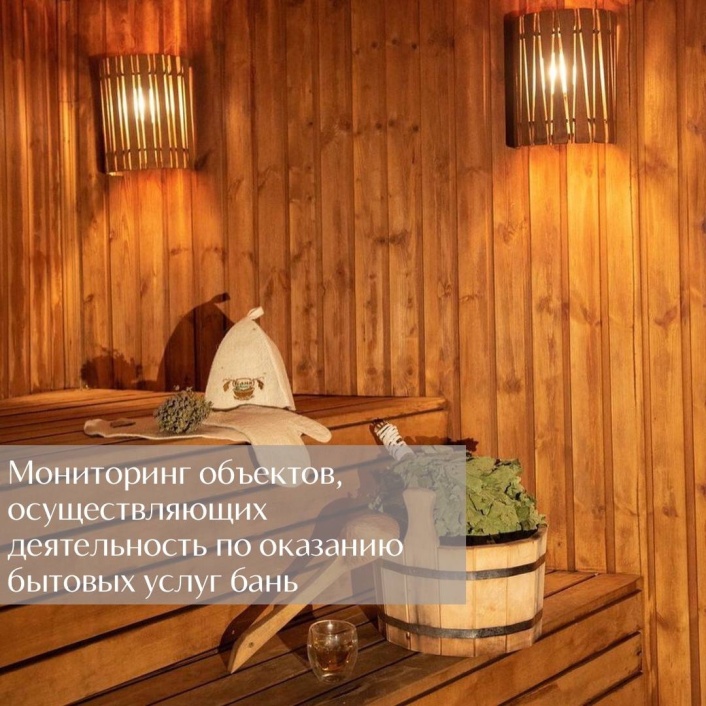 Специалистами отдела гигиены государственного учреждения "Калинковичский районный центр гигиены и эпидемиологии" в период с 18.05.2023 по 22.05.2023 был проведён мониторинг 5 объектов, осуществляющих деятельность по оказанию бытовых услуг бань. На 4 объектах выявлены нарушения требований санэпидзаконодательства, что составило 80%.
Основными выявленными нарушениями были следующие:
Не укомплектованы аптечки первой медицинской помощи универсальные, в соответствии с перечнем вложений, утверждённым Министерством здравоохранения Республики Беларусь;
Не содержалась в чистоте территория;
Не поддерживались в исправном состоянии стены и потолки;
Не поддерживалось в исправном состоянии санитарно-техническое оборудование бань.
            В адрес объектов, на которых были выявлены нарушения, направлены рекомендации по устранению выявленных нарушений (недостатков).
           В ходе мониторинга проводилась разъяснительная работа по соблюдению требований санитарно-эпидемиологического законодательства в виде информационных бесед.
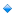 